إمتحان السداسي الأول للسنة الأولى جذع مشترك لكل الأفواج (من الفوج 01 إلى الفوج 14)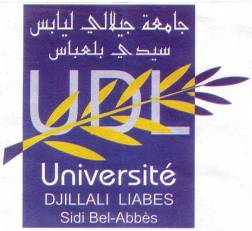 السنة الجامعية : 2020/2021المقياس : مدخل إلى مجتمع المعلوماتالأستاذ المسؤول : عشاش نورينيرجى الإجابة عن الموضوع الإجباري التالي:	"يتميز مجتمع المعلومات بالاستخدام المكثف لتكنولوجيات الاتصال في إنتاج المعرفة، وفي وقتنا الحالي الذي يشهد انتشار جائحة كورونا، تعززت أكثر الحاجة لتلك التكنولوجيات في تدعيم التعليم الجامعي الحضوري بتعليم من نمط آخر يتم عن بعد".- اشرح في ورقة بحثية بين 03 و 05 صفحات أهم خصائص مجتمع المعلومات وأهمية التعليم عن بعد ( التعليم عبر المنصة الالكترونية لجامعة سيدي بلعباس كأنموذج ).ملاحظة : 1- يمكن انجاز الورقة البحثية بين 05 طلبة كأقصى حد.2- استخدام 05 مراجع على الأقل مع تهميشها بطريقة كاملة.3- آخر أجل لتسليم الأعمال كاملة يوم الأحد 14 فبراير 2021  4- يمكن للطلبة إما تسليم الأعمال في شكل ورقي لأمانة القسم و الإمضاء في سجل أو إرساله عبر إيميل الأستاذ التالي :nourine.achache@univ-sba.dz5-العمل لابد أن يذكر فيه أسماء الطلبة المشاركين فيه + الفوج سواء ورقي أو عبر الإيميل6- كل بحث يصل للأستاذ عبر الايميل سوف يتم تأكيد وصوله بإرسال رسالبة في إيميل الطالب الذي أرسله ، وفي حالة لم يصل الطالب أي إشعار بالوصول فمعناه أن بحثه لم يصل وعليه بإعادة الإرسال.7- كل تأخير في تسليم العمل لدى الإدارة أو إرساله عبر الإيميل يتحمل الطالب مسؤوليته.